Приказ Министерства здравоохранения и социального развития РФ от 17 декабря 2010 г. N 1122н
"Об утверждении типовых норм бесплатной выдачи работникам смывающих и (или) обезвреживающих средств и стандарта безопасности труда "Обеспечение работников смывающими и (или) обезвреживающими средствами"С изменениями и дополнениями от:7 февраля 2013 г., 20 февраля 2014 г.В соответствии с пунктами 5.2.70 и 5.2.74 Положения о Министерстве здравоохранения и социального развития Российской Федерации, утвержденного постановлением Правительства Российской Федерации от 30 июня 2004 г. N 321 (Собрание законодательства Российской Федерации, 2004, N 28, ст. 2898; 2005, N 2, ст. 162; 2006, N 19, ст. 2080; 2008, N 11 (ч. 1), ст. 1036; N 15, ст. 1555; N 23, ст. 2713; N 42, ст. 4825; N 46, ст. 5337; N 48, ст. 5618; 2009, N 2, ст. 244; N 3, ст. 378; N 6, ст. 738; N 12, ст. 1427, 1434; N 33, ст. 4083, 4088; N 43, ст. 5064; N 45, ст. 5350; 2010, N 4, ст. 394; N 11, ст. 1225; N 25, ст. 3167; N 26, ст. 3350; N 31, ст. 4251; N 35, ст. 4574), приказываю:1. Утвердить:типовые нормы бесплатной выдачи работникам смывающих и (или) обезвреживающих средств согласно приложению N 1;стандарт безопасности труда "Обеспечение работников смывающими и (или) обезвреживающими средствами" согласно приложению N 2.2. Признать утратившим силу постановление Министерства труда и социального развития Российской Федерации от 4 июля 2003 г. N 45 "Об утверждении норм бесплатной выдачи работникам смывающих и обезвреживающих средств, порядка и условий их выдачи" (зарегистрировано Министерством юстиции Российской Федерации 15 июля 2003 г. N 4901).Зарегистрировано в Минюсте РФ 22 апреля 2011 г.Регистрационный N 20562Приложение N 1. Типовые нормы бесплатной выдачи работникам смывающих и (или) обезвреживающих средств Приложение N 2. Стандарт безопасности труда "Обеспечение работников смывающими и (или) обезвреживающими средствами"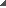 Приложение. Личная карточка учета выдачи смывающих и (или) обезвреживающих средствПриложение N 2. Стандарт безопасности труда "Обеспечение работников смывающими и (или) обезвреживающими средствами"Приложение N 2
к приказу Министерства здравоохранения
и социального развития РФ
от 17 декабря 2010 г. N 1122нСтандарт безопасности труда
"Обеспечение работников смывающими и (или) обезвреживающими средствами"С изменениями и дополнениями от:20 февраля 2014 г.1. Стандарт безопасности труда "Обеспечение работников смывающими и (или) обезвреживающими средствами" (далее - Стандарт) устанавливает правила приобретения, выдачи, применения и организации хранения смывающих и (или) обезвреживающих средств.2. Стандарт распространяется на работодателей - юридических и физических лиц независимо от их организационно-правовых форм и форм собственности.3. Приобретение смывающих и (или) обезвреживающих средств осуществляется за счет средств работодателя.4. Смывающие и (или) обезвреживающие средства подразделяются на защитные средства, очищающие средства и средства восстанавливающего, регенерирующего действия.5. Смывающие и (или) обезвреживающие средства предоставляются работникам в соответствии с типовыми нормами бесплатной выдачи работникам смывающих и (или) обезвреживающих средств согласно приложению N 1 к настоящему приказу (далее - Типовые нормы).6. Смывающие и (или) обезвреживающие средства, оставшиеся неиспользованными по истечении отчетного периода (один месяц), могут быть использованы в следующем месяце при соблюдении их срока годности.7. Работодатель вправе с учетом мнения выборного органа первичной профсоюзной организации или иного представительного органа работников и своего финансово-экономического положения устанавливать нормы бесплатной выдачи работникам смывающих и (или) обезвреживающих средств, улучшающие по сравнению с Типовыми нормами защиту работников от имеющихся на рабочих местах вредных и (или) опасных производственных факторов, особых температурных условий, а также загрязнений.8. Выдача работникам смывающих и (или) обезвреживающих средств, в том числе иностранного производства, допускается только в случае подтверждения их соответствия государственным нормативным требованиям декларацией о соответствии и (или) сертификатом соответствия, оформленными в порядке, установленном действующим законодательством.Приобретение смывающих и (или) обезвреживающих средств, не имеющих декларации о соответствии и (или) сертификата соответствия либо имеющих декларацию о соответствии и (или) сертификат соответствия, срок действия которых истек, не допускается.9. Нормы выдачи смывающих и (или) обезвреживающих средств, соответствующие условиям труда на рабочем месте работника, указываются в трудовом договоре работника.10. При выдаче смывающих и (или) обезвреживающих средств работодатель обязан информировать работников о правилах их применения.11. Работник обязан применять по назначению и в соответствии со Стандартом смывающие и (или) обезвреживающие средства, выданные ему в установленном порядке.Приказом Минтруда России от 20 февраля 2014 г. N 103н пункт 12 изложен в новой редакцииСм. текст пункта в предыдущей редакции12. Подбор и выдача смывающих и (или) обезвреживающих средств осуществляется с учетом результатов проведения специальной оценки условий труда.Приказом Минтруда России от 20 февраля 2014 г. N 103н в пункт 13 внесены измененияСм. текст пункта в предыдущей редакции13. Перечень рабочих мест и список работников, для которых необходима выдача смывающих и (или) обезвреживающих средств, составляются службой охраны труда (специалистом по охране труда) либо иным уполномоченным структурным подразделением (должностным лицом) работодателя и утверждаются работодателем с учетом мнения выборного органа первичной профсоюзной организации или иного уполномоченного работниками представительного органа.Указанный перечень рабочих мест и список работников формируются на основании Типовых норм и в соответствии с результатами специальной оценки условий труда с учетом особенностей существующего технологического процесса и организации труда, применяемых сырья и материалов.До получения работодателем результатов проведения специальной оценки условий труда или в случае их отсутствия у работодателя перечень рабочих мест и список работников, для которых необходима выдача смывающих и (или) обезвреживающих средств, формируются с учетом мнения выборного органа первичной профсоюзной организации или иного уполномоченного работниками представительного органа на основании Типовых норм.14. Выдача работникам смывающих и (или) обезвреживающих средств согласно Типовым нормам осуществляется уполномоченным структурным подразделением (должностным лицом) работодателя.15. Защитные средства гидрофильного, гидрофобного, а также комбинированного действия (кремы, эмульсии, гели, спреи и другие) выдаются работникам при работе с агрессивными водорастворимыми, водонерастворимыми рабочими материалами, их попеременном воздействии.16. Средства для защиты кожи при негативном влиянии окружающей среды (кремы, гели, эмульсии и другие) выдаются работникам, занятым на наружных и других работах, связанных с воздействием ультрафиолетового излучения диапазонов A, B, C, повышенных и пониженных температур, ветра и других.17. Средства для защиты от бактериологических вредных факторов, обладающие антибактериальным эффектом, выдаются работникам, занятым на производствах с повышенными требованиями к стерильности рук работающих, при работе с бактериально опасными средами, а также при нахождении рабочего места удаленно от стационарных санитарно-бытовых узлов.18. Средства для защиты от биологических вредных факторов (насекомых, паукообразных) выдаются работникам при работе в районах, где сезонно наблюдается массовый лет кровососущих и жалящих насекомых (комары, мошка, слепни, оводы и другие), а также распространение и активность кровососущих паукообразных (иксодовые клещи и другие), с учетом сезонной специфики региона.19. Применение защитных средств, указанных в пунктах 14-18 Стандарта, осуществляется путем их нанесения на открытые участки тела до начала работы.20. На работах, связанных с легкосмываемыми загрязнениями, для использования в душевых или в помещениях для умывания работникам выдаются очищающие средства в виде твердого туалетного мыла или жидких моющих средств (гель для рук, гель для тела и волос, жидкое туалетное мыло и другие).На работах, связанных с легкосмываемыми загрязнениями, работодатель имеет право не выдавать непосредственно работнику смывающие средства, а обеспечивает постоянное наличие в санитарно-бытовых помещениях мыла или дозаторов с жидким смывающим веществом.Для очищения от загрязнения кожи лица работникам выдаются только слабощелочные сорта мыла (туалетное).Не допускается замена мыла или жидких моющих средств агрессивными для кожи средствами (органическими растворителями, абразивными веществами (песок, чистящие порошки и т.п.), каустической содой и другими).21. На работах, связанных с трудносмываемыми, устойчивыми загрязнениями (масла, смазки, сажа, нефтепродукты, лаки, краски, в том числе полиграфические, смолы, клеи, битум, силикон, графит, различные виды производственной пыли, в том числе угольная, металлическая и т.п.), в дополнение к твердому туалетному мылу или жидким моющим средствам работникам выдаются очищающие кремы, гели и пасты.Замена указанных очищающих средств твердым туалетным мылом или жидкими моющими средствами не допускается.22. При работе с агрессивными водорастворимыми, водонерастворимыми и комбинированными веществами и негативном влиянии окружающей среды (наружные и другие работы, связанные с воздействием ультрафиолетового излучения диапазонов A, B, C, воздействием повышенных или пониженных температур, ветра) работникам выдаются регенерирующие (восстанавливающие) средства (кремы, эмульсии и другие) согласно Типовым нормам. Применение указанных средств осуществляется путем их нанесения на открытые чистые участки тела после работы.23. Выдача работникам жидких смывающих и (или) обезвреживающих средств, расфасованных в упаковки емкостью более 250 мл, может осуществляться посредством применения дозирующих систем, которые размещаются в санитарно-бытовых помещениях. Пополнение или замена емкостей, содержащих смывающие и (или) обезвреживающие средства, осуществляется по мере расходования указанных средств.24. Работодатель обязан организовать надлежащий учет и контроль за выдачей работникам смывающих и (или) обезвреживающих средств в установленные сроки.Сроки использования смывающих и (или) обезвреживающих средств исчисляются со дня фактической выдачи их работникам и не должны превышать сроков годности, указанных производителем.Выдача работникам смывающих и (или) обезвреживающих средств должна фиксироваться под роспись в личной карточке учета выдачи смывающих и (или) обезвреживающих средств, образец которой предусмотрен приложением к Стандарту.25. Хранение выдаваемых работникам смывающих и (или) обезвреживающих средств работодатель осуществляет в соответствии с рекомендациями изготовителя.26. Ответственность за своевременную и в полном объеме выдачу работникам смывающих и (или) обезвреживающих средств в соответствии с Типовыми нормами, за организацию контроля правильности их применения работниками, а также за хранение смывающих и (или) обезвреживающих средств возлагается на работодателя (его представителя).27. Государственный надзор и контроль за соблюдением работодателем Стандарта осуществляется федеральным органом исполнительной власти, осуществляющим функции надзора и контроля за соблюдением трудового законодательства и иных нормативных правовых актов, содержащих нормы трудового права, и его территориальными органами (государственными инспекциями труда в субъектах Российской Федерации).28. Контроль за соблюдением работодателями (юридическими и физическими лицами) Стандарта в подведомственных организациях осуществляется в порядке, предусмотренном действующим законодательством Российской Федерации.Приложение. Личная карточка учета выдачи смывающих и (или) обезвреживающих средствМинистрТ. Голикова